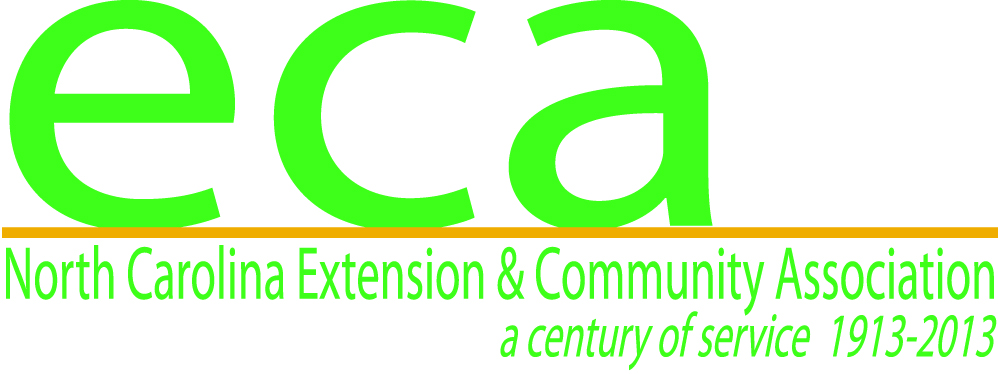 County/District ReportDistrict: ___________________________ County: ____________________________	   Date: _______________________    County President: __________________________________________________    Email: _____________________________     Phone Number: ______________Liaison Agent: _____________________________________________________Name of program, activity, event or community service:		________________________________________________________________________________________________________________________________________________________________________________________________________________________________________________________________________________________________________________________________________________________________________________________________________________________________________________________________________________________________ Comments or questions that you would like take to the next ECA Leadership Team Meeting: ______________________________________________________________________________________________________________________________________________________________________________________________________Thank you!